     Erjavčeva 15, 1000 Ljubljana	T: 01 230 80 00, 01 230 80 01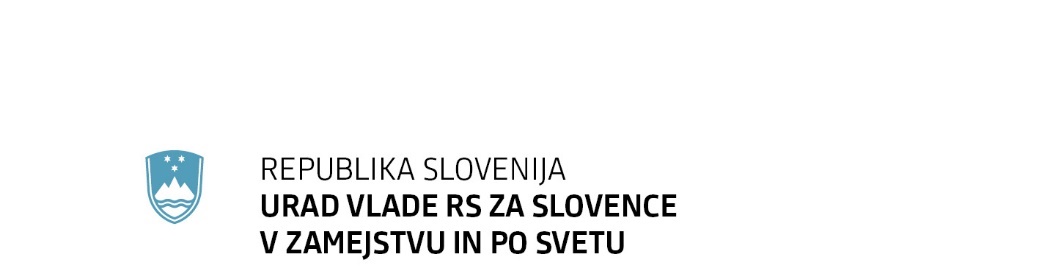 	F: 01 230 80 17 	E: urad.slovenci@gov.si	www.uszs.gov.siOdgovor na poizvedbo Varuha človekovih pravic Republike Slovenijev zvezi z namestitvijo repatriiranih oseb in ustanovitvijo doma za priseljevanjeNa Vlado Republike Slovenije je Varuh človekovih pravic Republike Slovenije naslovil pisno vprašanje v zvezi z namestitvijo repatriiranih oseb in ustanovitvijo doma za priseljevanje na podlagi 79. člena Zakona o odnosih Republike Slovenije s Slovenci zunaj njenih meja. Varuh sprašuje tudi konkretno, kateri resor sedanja vlada vidi kot tisti, ki naj bi bil pristojen za to področje in tudi ima na voljo ustrezne finančne, kadrovske in tehnične zmožnosti za reševanje predmetne problematike.Določbe Zakona o odnosih Republike Slovenije s Slovenci zunaj njenih meja (dalje ZORSZNM), ki določajo repatriacijo oseb slovenskega rodu v Republiko Slovenijo ter pravice repatriiranih oseb, so bile do sedaj uporabljene dvakrat. Leta 2013 je bilo v Republiko Slovenijo repatriiranih osem oseb iz Sirije, leta 2019 se je pričela repatriacija oseb slovenskega rodu iz Bolivarske republike Venezuele. Do sedaj je bilo iz Venezuele repatriiranih 23 oseb, vendar proces še ni zaključen, saj je bil prekinjen zaradi pandemije Covid-19. Po koncu pandemije se bo proces repatriacije nadaljeval, saj je nekaj rojakov pozitivne odločbe za repatriacijo že prejelo, a jim je potovanje zamaknila karantena oz. onemogočeno potovanje zaradi ustavljenih letalskih povezav.  Glede možnosti, ki jo daje 79. člen Zakona o odnosih Republike Slovenije s Slovenci zunaj njenih meja, gre za ustanovitev doma za priseljevanje, vlada pojasnjuje, da takšna zakonska možnost do sedaj ni bila uporabljena. Leta 2013 so bile tako repatriirane osebe nastanjene v organizaciji Ministrstva za delo, družino, socialne zadeve in enake možnosti, območnega Centra za socialno delo in občine, v kateri so bile repatriirane osebe nastanjene. Leta 2019 so bile repatriirane osebe nastanjene pri humanitarno naravnanih zasebnikih in sorodnikih repatriiranih oseb.Pri preučevanju ustreznih rešitev se glede možnosti ustanovitve enotnega doma za priseljevanje, kot izhaja iz dobesednega razumevanja 79. člena ZORSSZNM, pojavlja več pomislekov in rešitev ni nujno optimalna. Ustanovitev trajnega doma pomeni konstanten strošek vzdrževanja in skrb za njegovo stalno obratovanje. Upoštevajoč, da ni mogoče predvideti če in kdaj bo Republika Slovenija zopet izvajala repatriacijo, iz katere države in kakšno bi bilo število repatriiranih oseb, bi bil takšen dom težko funkcionalen. Dodaten, vendar zelo tehten pomislek predstavlja dejstvo, da skupna nastanitev večjega števila oseb iz tuje države otežuje njihovo integracijo v slovensko družbo. Izkušnje nekaterih evropskih držav, ki so se pri repatriaciji iz Bolivarske republike Venezuele poslužile takšnega modela, kažejo, da se repatriirane osebe, zaradi jezikovne navezave in težje integracije v družbo države, ki jih je repatriirala, odločajo za odhod v Kraljevino Španijo. Upoštevajoč navedeno se kot najboljša možnost kaže nastanitev v organizaciji države v individualnih enotah za vsako družino posebej. 79. člen ZORSSZNM se tako smiselno udejanja v obliki zagotovitve več nastanitvenih kapacitet, ki omogočajo razpršeno nastanitev repatriiranih oseb in posledično njihovo lažjo in hitrejšo integracijo. 79. člen ZORSSZNM vladi tudi sicer neposredno ne nalaga obveznosti ustanovitve dom za priseljevanje, ampak vladi daje zgolj možnost (lahko) ustanovitve takšnega doma. V zvezi z vprašanjem, povezanim z resornim ministrstvom, vlada pojasnjuje, da ZORSSZNM ne določa konkretnega resorja, ki bi bilo zadolženo za ustanovitev in upravljanje doma za oskrbo. Do sedaj se je rešitve iskalo skupaj, z dialogom v okviru Medresorsko delovno skupino za spremljanje in koordiniranje izvajanja postopka repatriacije oseb slovenskega rodu iz Bolivarske republike Venezuele v Republiko Slovenijo, v katero so vključena ministrstva, katerih pristojnosti so povezane s tem vprašanjem. Nastanitvene rešitve za repatriirane osebe, ki naj bi v Republiko Slovenijo prihajale v bližnji prihodnosti, se bo iskalo v okviru medresorske delovne skupine, glede na število, frekvenco in strukturo prihajajočih repatriianih oseb. Ob tem poudarjamo, da je ena izmed zavez aktualne vlade v koalicijski pogodbi tudi zagotovitev dovoljšnjih finančnih sredstev za izvedbo in dokončanje repatriacije.Za uspešno izvedbo repatriacije ter integracijo repatriiranih oseb v slovensko družbo je potrebno dobro medresorsko sodelovanje, saj se problematika dotika več resorjev, zaradi česar zaenkrat tudi ni bilo posebej določeno resorno ministrstvo. Leta 2013 je vodenje medresorske delovne skupine prevzelo Ministrstvo za delo, družino, socialne zadeve in enake možnosti, leta 2019 pa Urad Vlade RS za Slovence v zamejstvu in po svetu (USZS). V Medresorski delovni skupini za pripravo akcijskega načrta postopka repatriacije oseb slovenskega rodu iz Bolivarske republike Venezuele v Republiko Slovenijo in nadaljnje spremljanje in koordiniranje postopka repatriacije so do sedaj sodelovali predstavniki Ministrstva za zunanje zadeve (pristojno za oceno, ali je mogoče krizo v neki državi obravnavati kot tako hudo politično ali drugačno krizo, da je repatriacija upravičena, ter za logistično izvedbo repatriacije do prihoda repatriiranih oseb na ozemlje Republike Slovenije), Urad Vlade RS za Slovence v zamejstvu in po svetu (ocenjuje, ali posamezni prosilci izpolnjujejo pogoje za repatriacijo in izdaja odločbe), Ministrstvo za delo, družino, socialne zadeve in enake možnosti (pristojno za ureditev socialnih pravic in socialne oskrbe posameznikov s statusom repatriirane osebe), Ministrstvo za zdravje (pristojno za ureditev 15 mesečnega zdravstvenega varstva repatriiranih oseb, kot jim je zagotovljena po ZORSSZNM), Ministrstvo za izobraževanje, znanost in šport (pristojno za vključevanje repatriiranih oseb v izobraževalni sistem, za priznavanje v tujini pridobljene izobrazbe ter sodelovanje pri organizaciji tečajev slovenščine za repatriirane osebe), Ministrstvo za notranje zadeve (pristojno za urejanje osebnih statusov repatriiranih oseb, še posebej po preteku 15 mesečnega roka repatriirane osebe) in Ministrstvo za finance (zagotovitev potrebnih sredstev za izvedbo repatriacije in proračunska skladnost).Številka: 0043-2/2020/12Številka: 0043-2/2020/12Ljubljana, 7. 7. 2020Ljubljana, 7. 7. 2020EVA /EVA /GENERALNI SEKRETARIAT VLADE REPUBLIKE SLOVENIJEGp.gs@gov.siGENERALNI SEKRETARIAT VLADE REPUBLIKE SLOVENIJEGp.gs@gov.siZADEVA: Predlog odgovora na poizvedbo Varuha človekovih pravic Republike Slovenije v zvezi z namestitvijo repatriiranih oseb in ustanovitvijo doma za priseljevanje– predlog za obravnavoZADEVA: Predlog odgovora na poizvedbo Varuha človekovih pravic Republike Slovenije v zvezi z namestitvijo repatriiranih oseb in ustanovitvijo doma za priseljevanje– predlog za obravnavoZADEVA: Predlog odgovora na poizvedbo Varuha človekovih pravic Republike Slovenije v zvezi z namestitvijo repatriiranih oseb in ustanovitvijo doma za priseljevanje– predlog za obravnavoZADEVA: Predlog odgovora na poizvedbo Varuha človekovih pravic Republike Slovenije v zvezi z namestitvijo repatriiranih oseb in ustanovitvijo doma za priseljevanje– predlog za obravnavo1. Predlog sklepov vlade:1. Predlog sklepov vlade:1. Predlog sklepov vlade:1. Predlog sklepov vlade:Na podlagi šestega odstavka 21. člena Zakona o Vladi Republike Slovenije (Uradni list RS, št. 24/05 – uradno prečiščeno besedilo, 109/08, 38/10 – ZUKN, 8/12, 21/13, 47/13 – ZDU-1G, 65/14 in 55/17), je Vlada Republike Slovenije na svoji . . . seji dne . . . pod točko . . . sprejela naslednji                                                                 S K L E PVlada Republike Slovenije je sprejela odgovor na poizvedbo Varuha človekovih pravic Republike Slovenije v zvezi z namestitvijo repatriiranih oseb in ustanovitvijo doma za priseljevanje in ga posreduje Varuhu človekovih pravic Republike Slovenije.                                                                                     dr. Božo Predalič                                                                                GENERALNI SEKRETARSklep prejmejo: - Varuh človekovih pravic Republike Slovenije - Urad Vlade RS za Slovence v zamejstvu in po svetu- Ministrstvo za delo, družino, socialne zadeve in enake možnosti- Ministrstvo za zunanje zadeve- Služba Vlade RS za zakonodajoNa podlagi šestega odstavka 21. člena Zakona o Vladi Republike Slovenije (Uradni list RS, št. 24/05 – uradno prečiščeno besedilo, 109/08, 38/10 – ZUKN, 8/12, 21/13, 47/13 – ZDU-1G, 65/14 in 55/17), je Vlada Republike Slovenije na svoji . . . seji dne . . . pod točko . . . sprejela naslednji                                                                 S K L E PVlada Republike Slovenije je sprejela odgovor na poizvedbo Varuha človekovih pravic Republike Slovenije v zvezi z namestitvijo repatriiranih oseb in ustanovitvijo doma za priseljevanje in ga posreduje Varuhu človekovih pravic Republike Slovenije.                                                                                     dr. Božo Predalič                                                                                GENERALNI SEKRETARSklep prejmejo: - Varuh človekovih pravic Republike Slovenije - Urad Vlade RS za Slovence v zamejstvu in po svetu- Ministrstvo za delo, družino, socialne zadeve in enake možnosti- Ministrstvo za zunanje zadeve- Služba Vlade RS za zakonodajoNa podlagi šestega odstavka 21. člena Zakona o Vladi Republike Slovenije (Uradni list RS, št. 24/05 – uradno prečiščeno besedilo, 109/08, 38/10 – ZUKN, 8/12, 21/13, 47/13 – ZDU-1G, 65/14 in 55/17), je Vlada Republike Slovenije na svoji . . . seji dne . . . pod točko . . . sprejela naslednji                                                                 S K L E PVlada Republike Slovenije je sprejela odgovor na poizvedbo Varuha človekovih pravic Republike Slovenije v zvezi z namestitvijo repatriiranih oseb in ustanovitvijo doma za priseljevanje in ga posreduje Varuhu človekovih pravic Republike Slovenije.                                                                                     dr. Božo Predalič                                                                                GENERALNI SEKRETARSklep prejmejo: - Varuh človekovih pravic Republike Slovenije - Urad Vlade RS za Slovence v zamejstvu in po svetu- Ministrstvo za delo, družino, socialne zadeve in enake možnosti- Ministrstvo za zunanje zadeve- Služba Vlade RS za zakonodajoNa podlagi šestega odstavka 21. člena Zakona o Vladi Republike Slovenije (Uradni list RS, št. 24/05 – uradno prečiščeno besedilo, 109/08, 38/10 – ZUKN, 8/12, 21/13, 47/13 – ZDU-1G, 65/14 in 55/17), je Vlada Republike Slovenije na svoji . . . seji dne . . . pod točko . . . sprejela naslednji                                                                 S K L E PVlada Republike Slovenije je sprejela odgovor na poizvedbo Varuha človekovih pravic Republike Slovenije v zvezi z namestitvijo repatriiranih oseb in ustanovitvijo doma za priseljevanje in ga posreduje Varuhu človekovih pravic Republike Slovenije.                                                                                     dr. Božo Predalič                                                                                GENERALNI SEKRETARSklep prejmejo: - Varuh človekovih pravic Republike Slovenije - Urad Vlade RS za Slovence v zamejstvu in po svetu- Ministrstvo za delo, družino, socialne zadeve in enake možnosti- Ministrstvo za zunanje zadeve- Služba Vlade RS za zakonodajo2. Predlog za obravnavo predloga zakona po nujnem ali skrajšanem postopku v državnem zboru z obrazložitvijo razlogov:2. Predlog za obravnavo predloga zakona po nujnem ali skrajšanem postopku v državnem zboru z obrazložitvijo razlogov:2. Predlog za obravnavo predloga zakona po nujnem ali skrajšanem postopku v državnem zboru z obrazložitvijo razlogov:2. Predlog za obravnavo predloga zakona po nujnem ali skrajšanem postopku v državnem zboru z obrazložitvijo razlogov:////3.a Osebe, odgovorne za strokovno pripravo in usklajenost gradiva:3.a Osebe, odgovorne za strokovno pripravo in usklajenost gradiva:3.a Osebe, odgovorne za strokovno pripravo in usklajenost gradiva:3.a Osebe, odgovorne za strokovno pripravo in usklajenost gradiva:dr. Helena Jaklitsch,  ministrica, Urad Vlade RS za Slovence v zamejstvu in po svetudr. Dejan Valentinčič, državni sekretar, Urad Vlade RS za Slovence v zamejstvu in po svetudr. Helena Jaklitsch,  ministrica, Urad Vlade RS za Slovence v zamejstvu in po svetudr. Dejan Valentinčič, državni sekretar, Urad Vlade RS za Slovence v zamejstvu in po svetudr. Helena Jaklitsch,  ministrica, Urad Vlade RS za Slovence v zamejstvu in po svetudr. Dejan Valentinčič, državni sekretar, Urad Vlade RS za Slovence v zamejstvu in po svetudr. Helena Jaklitsch,  ministrica, Urad Vlade RS za Slovence v zamejstvu in po svetudr. Dejan Valentinčič, državni sekretar, Urad Vlade RS za Slovence v zamejstvu in po svetu3.b Zunanji strokovnjaki, ki so sodelovali pri pripravi dela ali celotnega gradiva:3.b Zunanji strokovnjaki, ki so sodelovali pri pripravi dela ali celotnega gradiva:3.b Zunanji strokovnjaki, ki so sodelovali pri pripravi dela ali celotnega gradiva:3.b Zunanji strokovnjaki, ki so sodelovali pri pripravi dela ali celotnega gradiva:////4. Predstavniki vlade, ki bodo sodelovali pri delu državnega zbora:4. Predstavniki vlade, ki bodo sodelovali pri delu državnega zbora:4. Predstavniki vlade, ki bodo sodelovali pri delu državnega zbora:4. Predstavniki vlade, ki bodo sodelovali pri delu državnega zbora:////5. Kratek povzetek gradiva:5. Kratek povzetek gradiva:5. Kratek povzetek gradiva:5. Kratek povzetek gradiva:////6. Presoja posledic za:6. Presoja posledic za:6. Presoja posledic za:6. Presoja posledic za:a)javnofinančna sredstva nad 40.000 EUR v tekočem in naslednjih treh letihjavnofinančna sredstva nad 40.000 EUR v tekočem in naslednjih treh letihNEb)usklajenost slovenskega pravnega reda s pravnim redom Evropske unijeusklajenost slovenskega pravnega reda s pravnim redom Evropske unijeNEc)administrativne poslediceadministrativne poslediceNEč)gospodarstvo, zlasti mala in srednja podjetja ter konkurenčnost podjetijgospodarstvo, zlasti mala in srednja podjetja ter konkurenčnost podjetijNEd)okolje, vključno s prostorskimi in varstvenimi vidikiokolje, vključno s prostorskimi in varstvenimi vidikiNEe)socialno področjesocialno področjeNEf)dokumente razvojnega načrtovanja:nacionalne dokumente razvojnega načrtovanjarazvojne politike na ravni programov po strukturi razvojne klasifikacije programskega proračunarazvojne dokumente Evropske unije in mednarodnih organizacijdokumente razvojnega načrtovanja:nacionalne dokumente razvojnega načrtovanjarazvojne politike na ravni programov po strukturi razvojne klasifikacije programskega proračunarazvojne dokumente Evropske unije in mednarodnih organizacijNE7.a Predstavitev ocene finančnih posledic nad 40.000 EUR:7.a Predstavitev ocene finančnih posledic nad 40.000 EUR:7.a Predstavitev ocene finančnih posledic nad 40.000 EUR:7.a Predstavitev ocene finančnih posledic nad 40.000 EUR:I. Ocena finančnih posledic, ki niso načrtovane v sprejetem proračunuI. Ocena finančnih posledic, ki niso načrtovane v sprejetem proračunuI. Ocena finančnih posledic, ki niso načrtovane v sprejetem proračunuI. Ocena finančnih posledic, ki niso načrtovane v sprejetem proračunuI. Ocena finančnih posledic, ki niso načrtovane v sprejetem proračunuI. Ocena finančnih posledic, ki niso načrtovane v sprejetem proračunuI. Ocena finančnih posledic, ki niso načrtovane v sprejetem proračunuI. Ocena finančnih posledic, ki niso načrtovane v sprejetem proračunuI. Ocena finančnih posledic, ki niso načrtovane v sprejetem proračunuTekoče leto (t)Tekoče leto (t)t + 1t + 2t + 2t + 2t + 3Predvideno povečanje (+) ali zmanjšanje (–) prihodkov državnega proračuna Predvideno povečanje (+) ali zmanjšanje (–) prihodkov državnega proračuna Predvideno povečanje (+) ali zmanjšanje (–) prihodkov občinskih proračunov Predvideno povečanje (+) ali zmanjšanje (–) prihodkov občinskih proračunov Predvideno povečanje (+) ali zmanjšanje (–) odhodkov državnega proračuna Predvideno povečanje (+) ali zmanjšanje (–) odhodkov državnega proračuna Predvideno povečanje (+) ali zmanjšanje (–) odhodkov občinskih proračunovPredvideno povečanje (+) ali zmanjšanje (–) odhodkov občinskih proračunovPredvideno povečanje (+) ali zmanjšanje (–) obveznosti za druga javnofinančna sredstvaPredvideno povečanje (+) ali zmanjšanje (–) obveznosti za druga javnofinančna sredstvaII. Finančne posledice za državni proračunII. Finančne posledice za državni proračunII. Finančne posledice za državni proračunII. Finančne posledice za državni proračunII. Finančne posledice za državni proračunII. Finančne posledice za državni proračunII. Finančne posledice za državni proračunII. Finančne posledice za državni proračunII. Finančne posledice za državni proračunII.a Pravice porabe za izvedbo predlaganih rešitev so zagotovljene:II.a Pravice porabe za izvedbo predlaganih rešitev so zagotovljene:II.a Pravice porabe za izvedbo predlaganih rešitev so zagotovljene:II.a Pravice porabe za izvedbo predlaganih rešitev so zagotovljene:II.a Pravice porabe za izvedbo predlaganih rešitev so zagotovljene:II.a Pravice porabe za izvedbo predlaganih rešitev so zagotovljene:II.a Pravice porabe za izvedbo predlaganih rešitev so zagotovljene:II.a Pravice porabe za izvedbo predlaganih rešitev so zagotovljene:II.a Pravice porabe za izvedbo predlaganih rešitev so zagotovljene:Ime proračunskega uporabnika Šifra in naziv ukrepa, projektaŠifra in naziv ukrepa, projektaŠifra in naziv proračunske postavkeŠifra in naziv proračunske postavkeZnesek za tekoče leto (t)Znesek za tekoče leto (t)Znesek za tekoče leto (t)Znesek za t + 1SKUPAJSKUPAJSKUPAJSKUPAJSKUPAJII.b Manjkajoče pravice porabe bodo zagotovljene s prerazporeditvijo:II.b Manjkajoče pravice porabe bodo zagotovljene s prerazporeditvijo:II.b Manjkajoče pravice porabe bodo zagotovljene s prerazporeditvijo:II.b Manjkajoče pravice porabe bodo zagotovljene s prerazporeditvijo:II.b Manjkajoče pravice porabe bodo zagotovljene s prerazporeditvijo:II.b Manjkajoče pravice porabe bodo zagotovljene s prerazporeditvijo:II.b Manjkajoče pravice porabe bodo zagotovljene s prerazporeditvijo:II.b Manjkajoče pravice porabe bodo zagotovljene s prerazporeditvijo:II.b Manjkajoče pravice porabe bodo zagotovljene s prerazporeditvijo:Ime proračunskega uporabnika Šifra in naziv ukrepa, projektaŠifra in naziv ukrepa, projektaŠifra in naziv proračunske postavke Šifra in naziv proračunske postavke Znesek za tekoče leto (t)Znesek za tekoče leto (t)Znesek za tekoče leto (t)Znesek za t + 1 SKUPAJSKUPAJSKUPAJSKUPAJSKUPAJII.c Načrtovana nadomestitev zmanjšanih prihodkov in povečanih odhodkov proračuna:II.c Načrtovana nadomestitev zmanjšanih prihodkov in povečanih odhodkov proračuna:II.c Načrtovana nadomestitev zmanjšanih prihodkov in povečanih odhodkov proračuna:II.c Načrtovana nadomestitev zmanjšanih prihodkov in povečanih odhodkov proračuna:II.c Načrtovana nadomestitev zmanjšanih prihodkov in povečanih odhodkov proračuna:II.c Načrtovana nadomestitev zmanjšanih prihodkov in povečanih odhodkov proračuna:II.c Načrtovana nadomestitev zmanjšanih prihodkov in povečanih odhodkov proračuna:II.c Načrtovana nadomestitev zmanjšanih prihodkov in povečanih odhodkov proračuna:II.c Načrtovana nadomestitev zmanjšanih prihodkov in povečanih odhodkov proračuna:Novi prihodkiNovi prihodkiNovi prihodkiZnesek za tekoče leto (t)Znesek za tekoče leto (t)Znesek za tekoče leto (t)Znesek za t + 1Znesek za t + 1Znesek za t + 1SKUPAJSKUPAJSKUPAJ7.b Predstavitev ocene finančnih posledic pod 40.000 EUR:Gradivo nima finančnih posledic.7.b Predstavitev ocene finančnih posledic pod 40.000 EUR:Gradivo nima finančnih posledic.7.b Predstavitev ocene finančnih posledic pod 40.000 EUR:Gradivo nima finančnih posledic.7.b Predstavitev ocene finančnih posledic pod 40.000 EUR:Gradivo nima finančnih posledic.7.b Predstavitev ocene finančnih posledic pod 40.000 EUR:Gradivo nima finančnih posledic.7.b Predstavitev ocene finančnih posledic pod 40.000 EUR:Gradivo nima finančnih posledic.7.b Predstavitev ocene finančnih posledic pod 40.000 EUR:Gradivo nima finančnih posledic.7.b Predstavitev ocene finančnih posledic pod 40.000 EUR:Gradivo nima finančnih posledic.7.b Predstavitev ocene finančnih posledic pod 40.000 EUR:Gradivo nima finančnih posledic.8. Predstavitev sodelovanja z združenji občin:8. Predstavitev sodelovanja z združenji občin:8. Predstavitev sodelovanja z združenji občin:8. Predstavitev sodelovanja z združenji občin:8. Predstavitev sodelovanja z združenji občin:8. Predstavitev sodelovanja z združenji občin:8. Predstavitev sodelovanja z združenji občin:8. Predstavitev sodelovanja z združenji občin:8. Predstavitev sodelovanja z združenji občin:Vsebina predloženega gradiva (predpisa) vpliva na:pristojnosti občin,delovanje občin,financiranje občin.Vsebina predloženega gradiva (predpisa) vpliva na:pristojnosti občin,delovanje občin,financiranje občin.Vsebina predloženega gradiva (predpisa) vpliva na:pristojnosti občin,delovanje občin,financiranje občin.Vsebina predloženega gradiva (predpisa) vpliva na:pristojnosti občin,delovanje občin,financiranje občin.Vsebina predloženega gradiva (predpisa) vpliva na:pristojnosti občin,delovanje občin,financiranje občin.Vsebina predloženega gradiva (predpisa) vpliva na:pristojnosti občin,delovanje občin,financiranje občin.Vsebina predloženega gradiva (predpisa) vpliva na:pristojnosti občin,delovanje občin,financiranje občin.NENEGradivo (predpis) je bilo poslano v mnenje: Skupnosti občin Slovenije SOS: NEZdruženju občin Slovenije ZOS: NEZdruženju mestnih občin Slovenije ZMOS: NEPredlogi in pripombe združenj so bili upoštevani:v celoti,večinoma,delno,niso bili upoštevani.Bistveni predlogi in pripombe, ki niso bili upoštevani.Gradivo (predpis) je bilo poslano v mnenje: Skupnosti občin Slovenije SOS: NEZdruženju občin Slovenije ZOS: NEZdruženju mestnih občin Slovenije ZMOS: NEPredlogi in pripombe združenj so bili upoštevani:v celoti,večinoma,delno,niso bili upoštevani.Bistveni predlogi in pripombe, ki niso bili upoštevani.Gradivo (predpis) je bilo poslano v mnenje: Skupnosti občin Slovenije SOS: NEZdruženju občin Slovenije ZOS: NEZdruženju mestnih občin Slovenije ZMOS: NEPredlogi in pripombe združenj so bili upoštevani:v celoti,večinoma,delno,niso bili upoštevani.Bistveni predlogi in pripombe, ki niso bili upoštevani.Gradivo (predpis) je bilo poslano v mnenje: Skupnosti občin Slovenije SOS: NEZdruženju občin Slovenije ZOS: NEZdruženju mestnih občin Slovenije ZMOS: NEPredlogi in pripombe združenj so bili upoštevani:v celoti,večinoma,delno,niso bili upoštevani.Bistveni predlogi in pripombe, ki niso bili upoštevani.Gradivo (predpis) je bilo poslano v mnenje: Skupnosti občin Slovenije SOS: NEZdruženju občin Slovenije ZOS: NEZdruženju mestnih občin Slovenije ZMOS: NEPredlogi in pripombe združenj so bili upoštevani:v celoti,večinoma,delno,niso bili upoštevani.Bistveni predlogi in pripombe, ki niso bili upoštevani.Gradivo (predpis) je bilo poslano v mnenje: Skupnosti občin Slovenije SOS: NEZdruženju občin Slovenije ZOS: NEZdruženju mestnih občin Slovenije ZMOS: NEPredlogi in pripombe združenj so bili upoštevani:v celoti,večinoma,delno,niso bili upoštevani.Bistveni predlogi in pripombe, ki niso bili upoštevani.Gradivo (predpis) je bilo poslano v mnenje: Skupnosti občin Slovenije SOS: NEZdruženju občin Slovenije ZOS: NEZdruženju mestnih občin Slovenije ZMOS: NEPredlogi in pripombe združenj so bili upoštevani:v celoti,večinoma,delno,niso bili upoštevani.Bistveni predlogi in pripombe, ki niso bili upoštevani.Gradivo (predpis) je bilo poslano v mnenje: Skupnosti občin Slovenije SOS: NEZdruženju občin Slovenije ZOS: NEZdruženju mestnih občin Slovenije ZMOS: NEPredlogi in pripombe združenj so bili upoštevani:v celoti,večinoma,delno,niso bili upoštevani.Bistveni predlogi in pripombe, ki niso bili upoštevani.Gradivo (predpis) je bilo poslano v mnenje: Skupnosti občin Slovenije SOS: NEZdruženju občin Slovenije ZOS: NEZdruženju mestnih občin Slovenije ZMOS: NEPredlogi in pripombe združenj so bili upoštevani:v celoti,večinoma,delno,niso bili upoštevani.Bistveni predlogi in pripombe, ki niso bili upoštevani.9. Predstavitev sodelovanja javnosti:9. Predstavitev sodelovanja javnosti:9. Predstavitev sodelovanja javnosti:9. Predstavitev sodelovanja javnosti:9. Predstavitev sodelovanja javnosti:9. Predstavitev sodelovanja javnosti:9. Predstavitev sodelovanja javnosti:9. Predstavitev sodelovanja javnosti:9. Predstavitev sodelovanja javnosti:Gradivo je bilo predhodno objavljeno na spletni strani predlagatelja:Gradivo je bilo predhodno objavljeno na spletni strani predlagatelja:Gradivo je bilo predhodno objavljeno na spletni strani predlagatelja:Gradivo je bilo predhodno objavljeno na spletni strani predlagatelja:Gradivo je bilo predhodno objavljeno na spletni strani predlagatelja:Gradivo je bilo predhodno objavljeno na spletni strani predlagatelja:Gradivo je bilo predhodno objavljeno na spletni strani predlagatelja:NENENa podlagi 9. člena Poslovnika Vlade Republike Slovenije pri obravnavi gradiva sodelovanje javnosti ni bilo potrebno.Na podlagi 9. člena Poslovnika Vlade Republike Slovenije pri obravnavi gradiva sodelovanje javnosti ni bilo potrebno.Na podlagi 9. člena Poslovnika Vlade Republike Slovenije pri obravnavi gradiva sodelovanje javnosti ni bilo potrebno.Na podlagi 9. člena Poslovnika Vlade Republike Slovenije pri obravnavi gradiva sodelovanje javnosti ni bilo potrebno.Na podlagi 9. člena Poslovnika Vlade Republike Slovenije pri obravnavi gradiva sodelovanje javnosti ni bilo potrebno.Na podlagi 9. člena Poslovnika Vlade Republike Slovenije pri obravnavi gradiva sodelovanje javnosti ni bilo potrebno.Na podlagi 9. člena Poslovnika Vlade Republike Slovenije pri obravnavi gradiva sodelovanje javnosti ni bilo potrebno.Na podlagi 9. člena Poslovnika Vlade Republike Slovenije pri obravnavi gradiva sodelovanje javnosti ni bilo potrebno.Na podlagi 9. člena Poslovnika Vlade Republike Slovenije pri obravnavi gradiva sodelovanje javnosti ni bilo potrebno.10. Pri pripravi gradiva so bile upoštevane zahteve iz Resolucije o normativni dejavnosti:10. Pri pripravi gradiva so bile upoštevane zahteve iz Resolucije o normativni dejavnosti:10. Pri pripravi gradiva so bile upoštevane zahteve iz Resolucije o normativni dejavnosti:10. Pri pripravi gradiva so bile upoštevane zahteve iz Resolucije o normativni dejavnosti:10. Pri pripravi gradiva so bile upoštevane zahteve iz Resolucije o normativni dejavnosti:10. Pri pripravi gradiva so bile upoštevane zahteve iz Resolucije o normativni dejavnosti:10. Pri pripravi gradiva so bile upoštevane zahteve iz Resolucije o normativni dejavnosti:NENE11. Gradivo je uvrščeno v delovni program vlade:11. Gradivo je uvrščeno v delovni program vlade:11. Gradivo je uvrščeno v delovni program vlade:11. Gradivo je uvrščeno v delovni program vlade:11. Gradivo je uvrščeno v delovni program vlade:11. Gradivo je uvrščeno v delovni program vlade:11. Gradivo je uvrščeno v delovni program vlade:NENEdr. Helena Jaklitsch      MINISTRICAdr. Helena Jaklitsch      MINISTRICAdr. Helena Jaklitsch      MINISTRICAdr. Helena Jaklitsch      MINISTRICAdr. Helena Jaklitsch      MINISTRICAdr. Helena Jaklitsch      MINISTRICAdr. Helena Jaklitsch      MINISTRICAdr. Helena Jaklitsch      MINISTRICAdr. Helena Jaklitsch      MINISTRICA